Hepatitis CCategory 2: Hepatitis C is one type of hepatitis - a liver disease - caused by the hepatitis C virus (HCV). It usually spreads through contact with infected blood. It can also spread through sex with an infected person and from mother to baby during childbirth.

Most people who are infected with hepatitis C don’t have any symptoms for years. A blood test can tell if you have it. Usually, hepatitis C does not get better by itself. The infection can last a lifetime and may lead to scarring of the liver or liver cancer. Medicines sometimes help, but side effects can be a problem. Serious cases may need a liver transplant.

There is no vaccine for HCV.
- National Institutes of Health (NIH)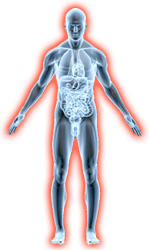 